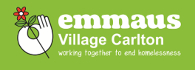 APPLICATION FOR THE POST OF:	               CLOSING DATE:Please fill in all sectionsDo not attach your CV as it will not be consideredComplete electronically or in black ink or typescript for copying purposesPersonal DetailsForename(s) ___________________________________________________________ Surname: ____________________________________ Title: _____________________Address: _______________________________________________________________    Postcode: ______________________Home tel. no:  ___________________           Mobile no:  _________________________Email address:  __________________________Education / Qualifications and TrainingPlease include all relevant qualifications you have obtained or are about to take. (Please enter most recent first)Reasons for applyingPlease outline your reasons for applying for this post and why you feel you are suitable for this post.Relevant Skills and ExperienceBefore completing this section please read the enclosed Job Description and Person Specification carefully. Use each requirement listed in the Person Specification as a heading and demonstrate how you meet the requirement by giving relevant details of your experience, skills and knowledge gained in employment, voluntary work or elsewhere.  (Attach additional sheets where necessary)DeclarationI confirm that the information I have given on this form is correct and complete and I understand that missing or misleading statements may be sufficient for cancelling any agreements made.  Signature_____________________________________ Date _____________________________Emmaus may wish to hold your details on file for consideration for any future vacancies.Are you happy for your application to be kept on file for 12 months?	Yes/NoPlease return this form, once completed, by email to: chloegoodship@emmausvc.orgOr to the following address:Chloe Goodship,Catering Manager, Emmaus Village Carlton, School Lane, Carlton, Beds, MK43 7LQ Committed to Equal OpportunitiesRegistered Office: Emmaus Village Carlton, School Lane, Carlton, Beds, MK43 7LQTel: 01234 720826Registered Charity No 1083113DateType of QualificationSubjectResult